MOKYKLŲ ATRANKOS KLAUSIMYNASŠiuo klausimynu siekiame surinkti informaciją apie mokyklas, norinčias dalyvauti Nacionalinės švietimo agentūros projekto „Įtrauktis: visiems ir kiekvienam“ veiklose, skirtose stiprinti mokytojų kompetencijas geriau pažinti mokinį, ugdyti įvairių poreikių turinčius mokinius, taikyti įtraukties principą praktinėse veiklose. Vadovaujantis šiame klausimyne pateikta informacija bus vykdoma mokyklų atranka.Prašytume užpildyti klausimą atsakant į klausimus ar pasirenkant Jums tinkantį atsakymą.Užpildytą ir elektoriniu parašu pasirašytą klausimyną (adoc dokumentas) prašome atsiųsti iki 2024 m. gegužės 6 d. 17 val. elektoriniu paštu info@nsa.smm.lt. Iš anksto dėkojame už Jūsų atsakymus!1. Mokyklos pavadinimas, telefono numeris, el. pašto adresas2. Mokyklos direktoriaus vardas ir pavardė, telefono numeris, el. pašto adresas3. Mokykloje besimokančių mokinių skaičius4. Mokykloje besimokančių specialiųjų ugdymosi poreikių turinčių mokinių skaičius5. 5-8 klasių komplektų skaičius6. Pedagogų, dirbančių su 5-8 klasių mokiniais, skaičius7. Mokykloje dirbantys švietimo pagalbos specialistai, švietimo pagalbos teikėjai ir jų darbo krūvis (nurodykite mokykloje dirbančių darbuotojų darbo krūvį)8. Dalyvavimas projektuose9. Kokiose srityse Jūsų mokyklos mokytojai norėtų tobulinti savo kvalifikaciją?10. Glaustai apibūdinkite mokyklos politiką, pagrindines veiklas įgyvendinant įtraukties švietime principą11. Kokie sunkumai kyla įgyvendinant įtraukties švietime politiką mokykloje?12. Parašykite, kaip bus sudaromos sąlygos darbuotojams dalyvauti projekto mokymuose?13. Kodėl, Jūsų nuomone, Jūsų mokykla turėtų būti atrinkta dalyvauti projekte?Pradėti dalyvauti projekte norėtume (pažymėkite Jums tinkantį atsakymą): 2024-2025 m. m. 2025-2026 m. m.Klausimyno užpildymo data: Klausimyną užpildė (pareigos, vardas, pavardė):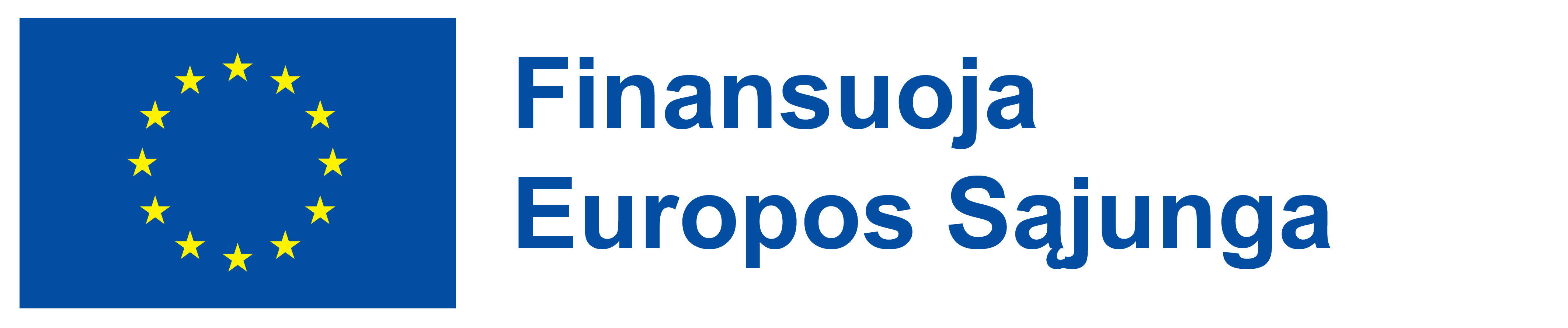 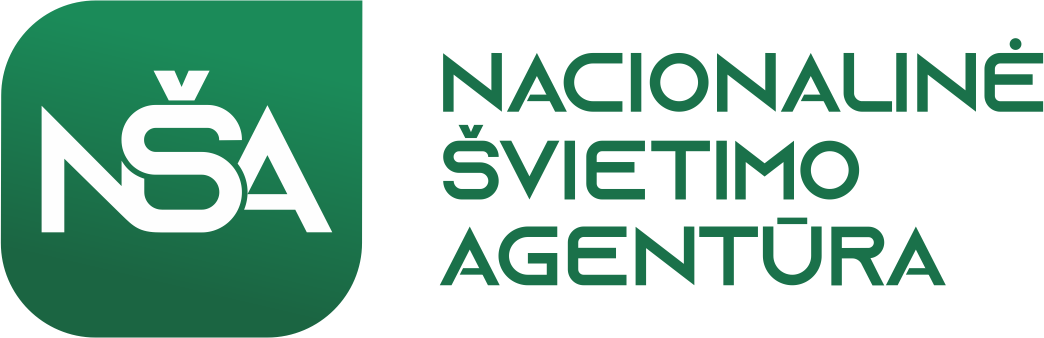 Švietimo pagalbos specialistasDarbo krūvis, etataisLogopedasSpecialusis pedagogasSurdopedagogasTiflopedagogasPsichologasSocialinis pedagogasMokytojo padėjėjasGestų kalbos vertėjasProjekto pavadinimasDalyvavimas (palikite reikalinga)Dalyvavimo metai(nurodykite metus)Tūkstantmečio mokyklų programa Taip NeMokinių įvairovei atvirų klasių modelių išbandymas Taip NeKokybės krepšelis Taip NeKita (nurodykite) Taip